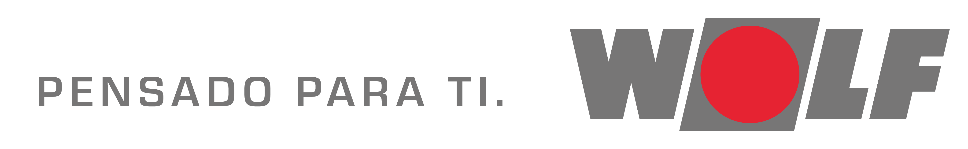 En un espectacular rincón de la falda del monte Igueldo, que rezuma tranquilidad, se encuentra Agroturismo Itxaspe, un complejo vacacional construido junto a un viejo caserío familiar, con vistas al mar Cantábrico y a la montaña, a tan solo 3 kilómetros de la localidad guipuzcoana de Orio y 15 de San Sebastián. Sus ocupantes pueden disfrutar tanto del aire limpio y puro de la montaña, como el del interior de todo el complejo.Integrado por seis habitaciones y dos apartamentos, Agroturismo Itxaspe ha confiado este aire limpio y de calidad a WOLF Iberia, gracias a la ventilación mecánica de sus zonas comunes y privadas. Concretamente, la propiedad ha elegido el equipo de ventilación centralizada CWL-2-400 para la renovación del aire de sus zonas comunes, seis habitaciones y dos apartamentos sin perder un ápice de energía en todo su proceso.Gracias a sus altas prestaciones, este equipo permite ventilar sus interiores sin necesidad de tener abiertas las ventanas, aportando una mayor seguridad al recinto, eliminando los contaminantes y las humedades.Estudio técnico previoLas unidades compactas, extremadamente silenciosas y altamente eficientes, como son las instaladas de la gama ConfortLine CWL-2-400, han convencido a la propiedad por muchas de sus virtudes, entre las que se encuentran su capacidad para analizar los contaminantes del aire que entran en los apartamentos y habitaciones, aspirarlos en función de su concentración, expulsar el aire viciado al exterior y recuperar el calor en el proceso.“La ventilación mecánica controlada CWL-2-400 instalada en este complejo se caracteriza por filtrar el aire exterior, que una vez limpio se precalienta con la energía recuperada, distribuyéndolo uniformemente por las zonas comunes –sala de estar-, las habitaciones y los apartamentos, posibilitando a los clientes disfrutar de aires renovados, frescos y saludables, libres de contaminantes y polvo. Todo ello con una eficiencia del 99%”, explica Ricardo Marques, responsable de Marketing de WOLF. Pese a la privilegiada ubicación del alojamiento, a solo 80 metros de altura sobre el nivel del mar, este equipo, de mantenimiento sencillo, destaca por aportar un alto confort a sus ocupantes, incluso a bajas temperaturas exteriores, sin corrientes de aire. Para ello, posee un intercambiador de flujo cruzado de última generación, extraíble para facilitar su limpieza, que garantiza una recuperación de calor aún más eficaz.El departamento técnico de WOLF realizó un completo estudio de caudales para conocer cuántas renovaciones de aire por hora eran necesarias para mantener limpios los interiores, además de analizar y presentar distintas configuraciones de materiales para seleccionar los más adecuados. La propuesta de planificación de las bocas de impulsión y extracción del aire sobre plano complementó esta rigurosa labor técnica.Estructura en formato estrellaEl uso de la estructura del CWL-2-400, en disposición estrella, capaz de reducir ruidos y facilitar la distribución del aire por todas las estancias del complejo vacacional, es posible gracias a sus conductos ISO. Éstos sustituyen a las tuberías tradicionales de plegado, por una tubería completamente aislada, de espuma EPE estanca al vapor, que reducen el coste del sistema. “La precisión milimétrica del ajuste de los conductos, junto a los pasos de tejados aislados, aporta al complejo extraordinarias ventajas: desde una instalación rápida, reduciendo un 70% los tiempos y el trabajo, en comparación con las tuberías enrolladas, lo que significa no tener que detener la actividad empresarial y poder seguir reservando el alojamiento, , hasta su alto poder insonorizante, la hermeticidad de la tubería y el aislamiento duradero que evita que se forme agua de condensación”, apunta Jon Andoni, Delegado Comercial WOLF.La unidad compacta CWL-2-400 también posee una regulación con protección antihielo integrada, así como ventiladores modulantes que permiten un caudal constante y ventiladores EC de corriente continua de muy bajo consumo capaces de reducir turbulencias y ruido, incluso a máximas revoluciones.El manejo de estos equipos por parte de la propiedad mediante mando integrado o contacto por voz con Alexa y el control por APP a través de la plataforma Wolf Smart Set, hacen que su puesta en marcha sea intuitiva y sencilla. Con resistencia modulante de postcalentamiento (hasta 1000W) y bypass de serie “free cooling” integrados, el CWL-2-400 posee los certificados alemanes Passivhaus, considerado el más eficaz para conseguir edificios de consumo de energía casi nulo, y el DIBt, que concede el Instituto de Tecnología de Construcción Alemán.El CWL-2-400 es solo una de las soluciones de su amplia gama de ventilación “a la carta” que WOLF pone a disposición de los profesionales, y que está integrada por soluciones tecnológica a medida de las necesidades del cliente. De esta manera, la compañía germana redefine el significado de VENTILAR, gracias a una ventilación Eficiente, Necesaria, Tecnológica, Inteligente, Limpia, Ahorrativa y Rentable.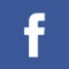 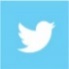 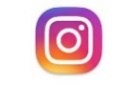 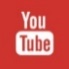 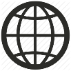 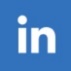 